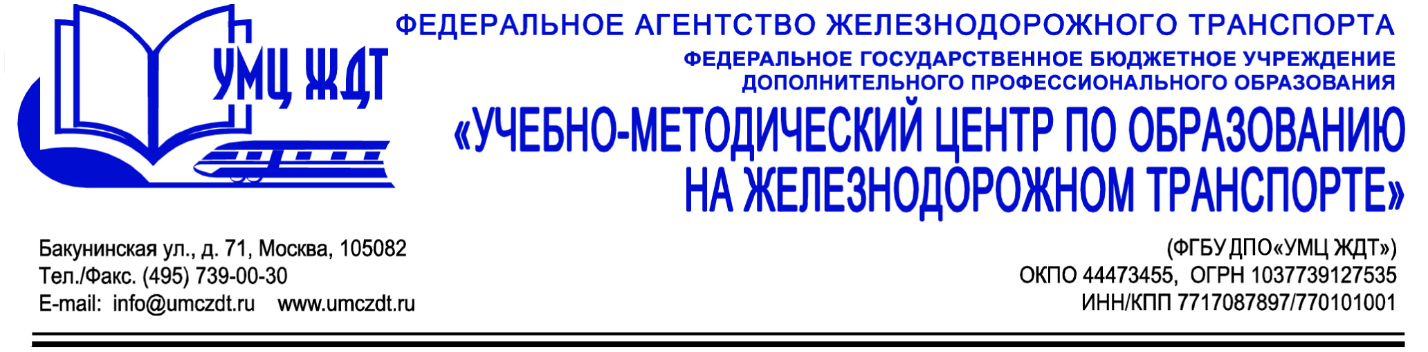 Аннотациядополнительной профессиональной программы (повышение квалификации)Инженерная геология и механика грунтов. Современные способы выполнения инженерно-геологических изысканийАдресация программы: специалисты, мастера и инженеры, занимающиеся обеспечением строительных процессов при строительстве, ремонте и реконструкции автомобильных дорог, начальники и специалисты технических отделов, лабораторий проверки качества работ при строительстве, ремонте и реконструкции автомобильных дорог.Количество часов: 72 часа.Формат обучения: очная форма обучения.Модуль 1. Инженерная геология.Общие понятия о минералах и горных породах. Происхождение горных пород. Строительная классификация грунтов.Геологическая карта. Генетические типы грунтов.Подземные воды: хим. состав, классификация. Основы гидрогеологии.Геологические процессы и явления.Инженерно-геологические изыскания: требования, способы проведения, назначения объемов.Физические свойства грунтов и их определение в полевых и лабораторных условиях.Механические свойства грунтов и их определение в полевых и лабораторных условиях.Состав и структура отчета, особенности обработки полученных результатов.Модуль 2. Механика грунтов. Основные понятия и определения.Методы расчета осадок основания насыпей (конечная осадка, осадка во времени (консолидация)).Теория предельного напряженного состояние грунтов и ее приложения (устойчивость откосов насыпей и выемок, устойчивость грунтов в основании земляного полотна).Способы повышения несущей способности основания и устойчивости откосов насыпей и выемок.Модуль 3. Строительное производство.Требования к грунтам земляного полотна (влажность, гранулометрический состав, засоленость).Практическое решение задач о изменении свойств грунтов в зависимости от изменения физико-механических показателей.Определение степени уплотнения грунта, насыпной плотности, понятие о пробном уплотнении.Современные строительные материалы и добавки, улучшающие свойства грунтов.Модуль 4. Геотехнический мониторинг.Модуль 5. Экскурсия в карьер каменных материалов, ознакомление с процессом производства инертных материалов.Итоговая аттестация - зачет.По окончании курсов выдается удостоверение о повышении квалификации установленного образца.